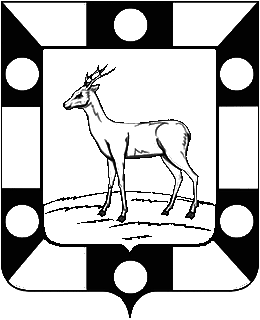 РОССИЙСКАЯ ФЕДЕРАЦИЯ
САМАРСКАЯ ОБЛАСТЬМУНИЦИПАЛЬНЫЙ РАЙОН ВолжскийСОБРАНИЕ ПРЕДСТАВИТЕЛЕЙ СЕЛЬСКОГО ПОСЕЛЕНИЯ КУРУМОЧТРЕТЬЕГО  созываРЕШЕНИЕО флаге  муниципального образования сельское поселение Курумоч муниципального района Волжский  Самарской области	В соответствии с законодательством, регулирующим правоотношения в сфере геральдики, и руководствуясь Уставом сельского поселения Курумоч  муниципального района Волжский Самарской области (далее – сельского поселения Курумоч), Собрание представителей сельского поселения Курумоч  РЕШИЛО:1. Установить флаг сельского поселения Курумоч в качестве официального символа сельского поселения Курумоч.2.  Утвердить Положение «О флаге муниципального образования сельское поселение Курумоч муниципального района Волжский  Самарской области» (прилагается).3. Направить Положение «О флаге муниципального образования сельское поселение Курумоч муниципального района Волжский  Самарской области» Главе сельского поселения Курумоч для подписания и обнародования.4. Представить настоящее решение, Положение «О флаге муниципального образования сельское поселение Курумоч муниципального района Волжский  Самарской области» в Геральдический Совет при Президенте Российской Федерации для внесения флага сельского поселения Курумоч  в Государственный геральдический Регистр Российской Федерации.5. Настоящее Решение опубликовать в ежемесячном информационном вестнике «Вести сельского поселения Курумоч» в срок, установленный Уставом сельского поселения Курумоч  муниципального района Волжский Самарской области.6. Настоящее Решение вступает в силу со дня его официального опубликования в ежемесячном информационном вестнике «Вести сельского поселения Курумоч».7. Возложить контроль исполнения настоящего решения на  Главу сельского поселения Курумоч О.Л. Катынского.Председатель Собрания представителей сельского поселения Курумоч                             		         Л.В. Богословская Кулешевская 9989361Приложениек решению Собрания представителей сельского поселения Курумочот «17»сентября 2015 г. № 7/1ПОЛОЖЕНИЕ«О ФЛАГЕ МУНИЦИПАЛЬНОГО ОБРАЗОВАНИЯ 
СЕЛЬСКОЕ ПОСЕЛЕНИЕ КУРУМОЧМУНИЦИПАЛЬНОГО РАЙОНА ВОЛЖСКИЙ САМАРСКОЙ ОБЛАСТИ»Настоящим положением устанавливается флаг муниципального образования сельское поселение Курумоч муниципального района Волжский  Самарской области в качестве официального символа, его описание и порядок использования.Общие положения1.1. Флаг муниципального образования сельское поселение Курумоч муниципального района Волжский Самарской области (далее – флаг сельского поселения Курумоч) является официальным символом сельского поселения Курумоч.1.2. Флаг сельского поселения Курумоч отражает исторические, культурные, социально-экономические, национальные и иные местные традиции.1.3. Положение о флаге сельского поселения Курумоч с приложением на бумажном и электронном носителях хранится в архиве сельского поселения Курумоч и доступно для ознакомления всем заинтересованным лицам.1.4. Флаг сельского поселения Курумоч подлежит государственной регистрации в порядке, установленном федеральным законодательством и законодательством Самарской области.Описание и обоснование символики флагасельского поселения Курумоч2.1. Описание флага сельского поселения Курумоч:«Прямоугольное двухстороннее полотнище белого цвета с отношением ширины к длине 2:3, воспроизводящее фигуры из герба сельского поселения Курумоч, выполненное красным, зелёным, голубым и жёлтым цветом».2.2. Рисунок флага сельского поселения Курумоч приводится в приложении 1 к настоящему Положению, являющемся неотъемлемой частью настоящего Положения.2.3. Обоснование символики флага сельского поселения Курумоч.Село Курумоч было основано в 1738 году в связи с переселением   в заволжские степи крещёных калмыков по приказу выдающегося государственного деятеля и историка Василия Никитича Татищева и первоначально называлось Богоявленская Слобода.Затем появилось двойное название «Богоявленская слобода  — Курумоч», которое можно объяснить тем, что село стояло на реке Курумоч.Окрестности Курумоча славятся удивительной красотой излучины Волги, огибающей Жигулевские горы. Здесь Илья Ефимович Репин писал своих знаменитых «Бурлаков». Проходили волжским плесом и берегом М. Горький, Ф. Шаляпин. В селе Курумоч (административном центре поселения) есть одна достопримечательность, которой по праву гордятся жители села. Это пожарная каланча с часами, которая вошла в состав герба и флага.Символика флага многозначна:- жёлтый	 холм – аллегория территории сельского поселения Курумоч,  расположенной на холмистом левом берегу реки Волги, показанной лазурью;- зелёные склоны – аллегория Жигулёвских гор, расположенных напротив поселения на другом берегу реки;- башня с часами – аллегория сельской каланчи, которая служит ориентиром для всех проезжающих. Люди восхищаются ее видом, действующими часами и все время стараются сверить время. Нигде в области такого нет. Часы, как известно, совершенно необходимый атрибут нашей жизни. Часы окружают и сопровождают человека повсюду, позволяя ему ориентироваться во времени, а порой и в пространстве. Часы символизируют размеренность и упорядоченность;Белый цвет (серебро) – символ чистоты, открытости, божественной мудрости, примирения.Голубой цвет (лазурь) – символ возвышенных устремлений, искренности, преданности, возрождения.Желтый цвет (золото) – символ высшей ценности, величия, богатства, урожая.Зелёный цвет символизирует весну и природу, здоровье, молодость и надежду. Красный цвет (червлень) – символ труда, мужества, жизнеутверждающей силы, красоты и праздника. 2.4. Авторская группа.Идея: Алкарев Иван, Константин Моченов (Химки).Художник и компьютерный дизайн:  Анна Гарсия (Москва).Обоснование символики: Вячеслав Мишин (Химки).3. Порядок воспроизведения и размещения флага сельского поселения Курумоч3.1. Воспроизведение флага сельского поселения Курумоч, независимо от его размеров и техники исполнения, должно точно соответствовать описанию, приведенному в пункте 2.1. настоящего Положения.3.2. Порядок одновременного размещения Государственного флага Российской Федерации, флага Самарской области, флага сельского поселения Курумоч, иных флагов производится в соответствии с федеральным законодательством, законодательством Самарской области, регулирующим правоотношения в сфере геральдического обеспечения.3.3. При одновременном размещении Государственного флага Российской Федерации  (или флага Самарской области) и флага сельского поселения Курумоч флаг сельского поселения Курумоч располагается справа (размещение флагов: 1-2).3.4. При одновременном размещении Государственного флага Российской Федерации (1), флага Самарской области (2) и флага сельского поселения Курумоч (3), Государственный флаг Российской Федерации располагается в центре. Слева от Государственного флага Российской Федерации располагается флаг Самарской области, справа от Государственного флага Российской Федерации располагается флаг сельского поселения Курумоч (размещение флагов: 2-1-3).3.5. При одновременном размещении четного числа флагов (например, 8-ми), Государственный флаг Российской Федерации (1) располагается левее центра. Справа от Государственного флага Российской Федерации располагается флаг Самарской области (2), слева от Государственного флага Российской Федерации располагается флаг муниципального района Волжский (3). Справа от флага Самарской области располагается флаг сельского поселения Курумоч (4). Остальные флаги располагаются далее поочередно слева и справа в порядке ранжирования  (размещение флагов: 7-5-3-1-2-4-6-8).3.6. При одновременном размещении нечетного числа флагов (например, 9-ти), Государственный флаг Российской Федерации (1) располагается в центре. Слева от Государственного флага Российской Федерации располагается флаг Самарской области (2), справа от Государственного флага Российской Федерации располагается флаг муниципального района Волжский (3). Слева от флага Самарской области располагается флаг сельского поселения Курумоч (4). Остальные флаги располагаются далее поочередно справа и слева в порядке ранжирования (расположение флагов: 8-6-4-2-1-3-5-7-9).3.7. Расположение флагов, установленное в пунктах 3.3. – 3.6. указано «от зрителя».3.8. При одновременном размещении Государственного флага Российской Федерации, флага Самарской области, флагов иных субъектов Российской Федерации, флага муниципального района Волжский, флага сельского поселения Курумоч размер флага сельского поселения Курумоч не может превышать размеры других флагов.3.9. При одновременном размещении Государственного флага Российской Федерации, флага Самарской области, флагов иных субъектов Российской, флага муниципального района Волжский, флага сельского поселения Курумоч высота размещения флага сельского поселения Курумоч не может превышать высоту размещения других флагов.3.10. При одновременном размещении Государственного флага Российской Федерации, флага Самарской области, флагов иных субъектов Российской Федерации, флага муниципального района Волжский, флага сельского поселения Курумоч  все флаги должны быть выполнены в единой технике.3.11. В знак траура флаг сельского поселения Курумоч приспускается до половины высоты флагштока (мачты). При невозможности приспустить флаг, а также, если флаг установлен в помещении, к верхней части древка выше полотнища флага крепится черная сложенная пополам и прикрепленная за место сложения лента, общая длина которой равна длине полотнища флага, а ширина составляет не менее 1/10 от ширины полотнища флага. 3.12. При вертикальном вывешивании флага сельского поселения Курумоч, флаг должен быть обращен лицевой стороной к зрителям.3.13. Порядок изготовления, хранения и уничтожения флага сельского поселения Курумоч, бланков и иных носителей изображения флага сельского поселения Курумоч устанавливается администрацией сельского поселения Курумоч.4.	Порядок использования флага сельского поселения Курумоч4.1. Флаг сельского поселения Курумоч установлен (поднят, размещен, вывешен) постоянно:1) на зданиях органов местного самоуправления сельского поселения Курумоч, муниципальных предприятий и учреждений, необходимых для осуществления полномочий по решению вопросов местного значения сельского поселения Курумоч;2)  в залах заседаний органов местного самоуправления сельского поселения Курумоч;3) в кабинетах главы сельского поселения Курумоч, выборных должностных лиц местного самоуправления сельского поселения Курумоч; главы администрации сельского поселения Курумоч.4.2. Флаг сельского поселения Курумоч устанавливается при проведении:1) протокольных мероприятий;2) торжественных мероприятий, церемоний с участием должностных лиц органов государственной власти области и государственных органов Самарской области, главы сельского поселения Курумоч, официальных представителей сельского поселения Курумоч;3) иных официальных мероприятий.4.3. Флаг сельского поселения Курумоч может устанавливаться:1) в кабинетах заместителей и руководителей структурных подразделений администрации сельского поселения Курумоч; первых заместителей, заместителей главы администрации сельского поселения Курумоч; руководителей отраслевых, структурных подразделений администрации сельского поселения Курумоч; руководителей и их заместителей муниципальных предприятий, учреждений и организаций;2) на транспортных средствах главы сельского поселения Курумоч, пассажирском транспорте и другом имуществе, предназначенном для транспортного обслуживания населения сельского поселения Курумоч;3) на жилых домах в дни государственных праздников, торжественных мероприятий, проводимых органами местного самоуправления сельского поселения Курумоч, общественными объединениями, предприятиями, учреждениями и организациями независимо от организационно-правовой формы, а также во время семейных торжеств.4.4. Изображение флага сельского поселения Курумоч может размещаться:1) на форме спортивных команд и отдельных спортсменов, представляющих сельское поселение Курумоч.2) на заставках местных телевизионных программ;3) на официальных сайтах органов местного самоуправления сельского поселения Курумоч в информационно-коммуникационной сети «Интернет»;4) на пассажирском транспорте и другом имуществе, предназначенном для транспортного обслуживания населения сельского поселения Курумоч.5) на бланках удостоверений лиц, осуществляющих службу на должностях в органах местного самоуправления, муниципальных служащих, депутатов Собрания представителей  сельского поселения Курумоч, членов иных органов местного самоуправления,  служащих (работников) муниципальных предприятий, учреждений и организаций;6) на бланках удостоверений к знакам различия, знакам отличия, установленных муниципальными правовыми актами;7) на визитных карточках лиц, осуществляющих службу на должностях в органах местного самоуправления, муниципальных служащих, депутатов Собрания представителей  сельского поселения Курумоч, членов иных органов местного самоуправления, служащих (работников) муниципальных предприятий, учреждений и организаций.8) на официальных периодических печатных изданиях, учредителями которых являются органы местного самоуправления сельского поселения Курумоч, предприятия, учреждения и организации, находящиеся в муниципальной собственности сельского поселения Курумоч, муниципальные унитарные предприятия сельского поселения Курумоч;9) на знаках различия, знаках отличия, установленных муниципальными правовыми актами;10) на конвертах, открытках, приглашениях, календарях, а также на представительской продукции (значки, вымпелы, буклеты и иная продукция) органов местного самоуправления и муниципальных органов сельского поселения Курумоч;4.5. Флаг сельского поселения Курумоч может быть использован в качестве основы для разработки наград и почетных званий сельского поселения Курумоч.4.6. Размещение флага сельского поселения Курумоч или его изображения в случаях, не предусмотренных пунктами 4.1. – 4.5. настоящего Положения, является неофициальным использованием флага сельского поселения Курумоч.4.7. Размещение флага сельского поселения Курумоч или его изображения в случаях, не предусмотренных пунктами 4.1. – 4.5. настоящего Положения, осуществляется по согласованию с администрацией сельского поселения Курумоч, в порядке, установленном муниципальными правовыми актами сельского поселения Курумоч.5. Контроль и ответственность за нарушение настоящего Положения5.1. Контроль соблюдения установленных настоящим Положением норм возлагается на управление делами администрации сельского поселения Курумоч.5.2. За искажение флага (рисунка флага), установленного настоящим Положением, исполнитель допущенных искажений несет административную ответственность, в соответствии с действующим законодательством.5.3. Нарушениями норм использования и (или) размещения флага сельского поселения Курумоч или его изображения являются:1) использование флага сельского поселения Курумоч, в качестве основы гербов, эмблем и флагов общественных объединений, муниципальных предприятий, учреждений, организаций независимо от их организационно-правовой формы;2) использование в качестве средства визуальной идентификации и рекламы товаров, работ и услуг, если реклама этих товаров, работ и услуг запрещена или ограничена в соответствии с федеральным законодательством.3) искажение флага сельского поселения Курумоч или его изображения, установленного в пункте 2.1. части 2 настоящего Положения;4) использование флага сельского поселения Курумоч или его изображения с нарушением норм, установленных настоящим Положением;5) изготовление флага сельского поселения Курумоч или его изображения с искажением и (или) изменением композиции или цветов, выходящим за пределы геральдически допустимого;6) надругательство над флагом сельского поселения Курумоч или его изображением, в том числе путем нанесения надписей, рисунков оскорбительного содержания, использования в оскорбляющем нравственность качестве;7) умышленное повреждение флага сельского поселения Курумоч.5.4. Производство по делам об административных правонарушениях, предусмотренных пунктом 5.3., осуществляется в порядке, установленном статьей  10.1, 10.2 Главы 10 Закона Самарской области от 1 ноября 2007 года № 115-ГД "Об административных правонарушениях на территории Самарской области" (с изменениями и дополнениями).6. Заключительные положения6.1. Внесение в композицию флага сельского поселения Курумоч каких-либо изменений допустимо в соответствии с законодательством, регулирующим правоотношения в сфере геральдического обеспечения.6.2. Право использования флага сельского поселения Курумоч, с момента утверждения его Собранием представителей  сельского поселения Курумоч в качестве официального символа, принадлежит органам местного самоуправления сельского поселения Курумоч.6.3. Флаг сельского поселения Курумоч, с момента утверждения его Собранием  представителей  сельского поселения Курумоч в качестве официального символа, согласно части Четвертой Гражданского кодекса Российской Федерации «Об авторском праве и смежных правах», авторским правом не охраняется.6.4. Настоящее Положение вступает в силу со дня его официального опубликования.Приложение: рисунок флага сельского поселения Курумоч.Глава сельского поселения Курумоч                                    ______________от "17"сентября 2015 г.№ 7/1                           